Внеклассное мероприятие по  английскому языку в 3 «В» классе «Crosswords»Тема: «Crosswords»Класс: 3в Форма проведения: урок-смотр кроссвордов Обучающие задачи: активизировать лексические единицы по пройденным темам в письменной речи учащихся. Развивающие задачи: развивать память, мышление, языковую догадку;развивать осуществление  познавательно-поисковой  деятельности, умения самостоятельно работать с языковым материалом; развивать умение преодолевать трудности для достижения намеченной цели;         Познавательные задачи:  вовлечь учащихся  в активный поиск путей решения задач  по составлению кроссворда, расширение активного словарного запаса новыми лексическими единицами,        Воспитательные  задачи: Повышать мотивацию к изучению  английского языка      Формы организации учебной деятельности учащихся: индивидуальная;      Методы: метод самоконтроля;метод демонстрации.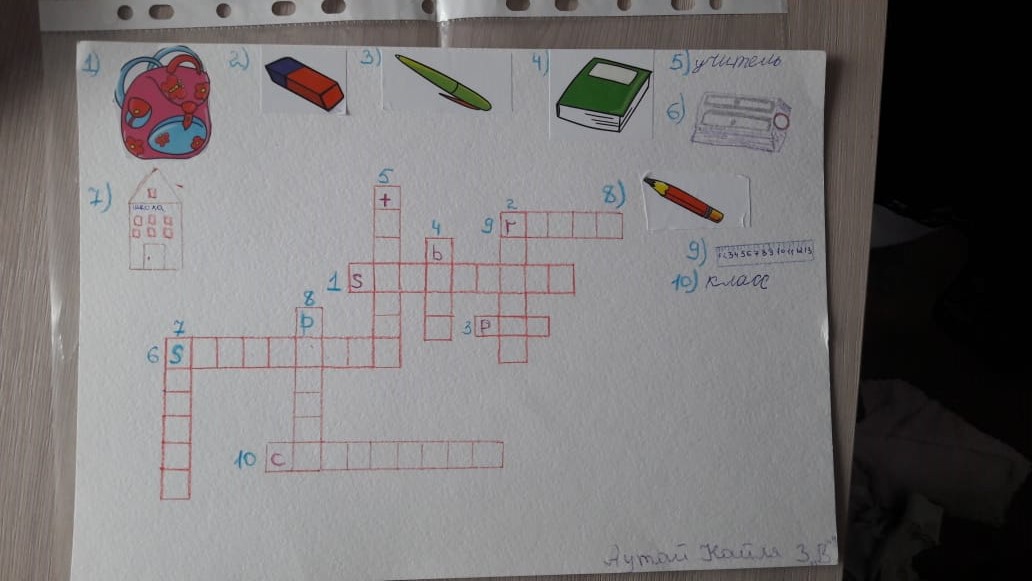 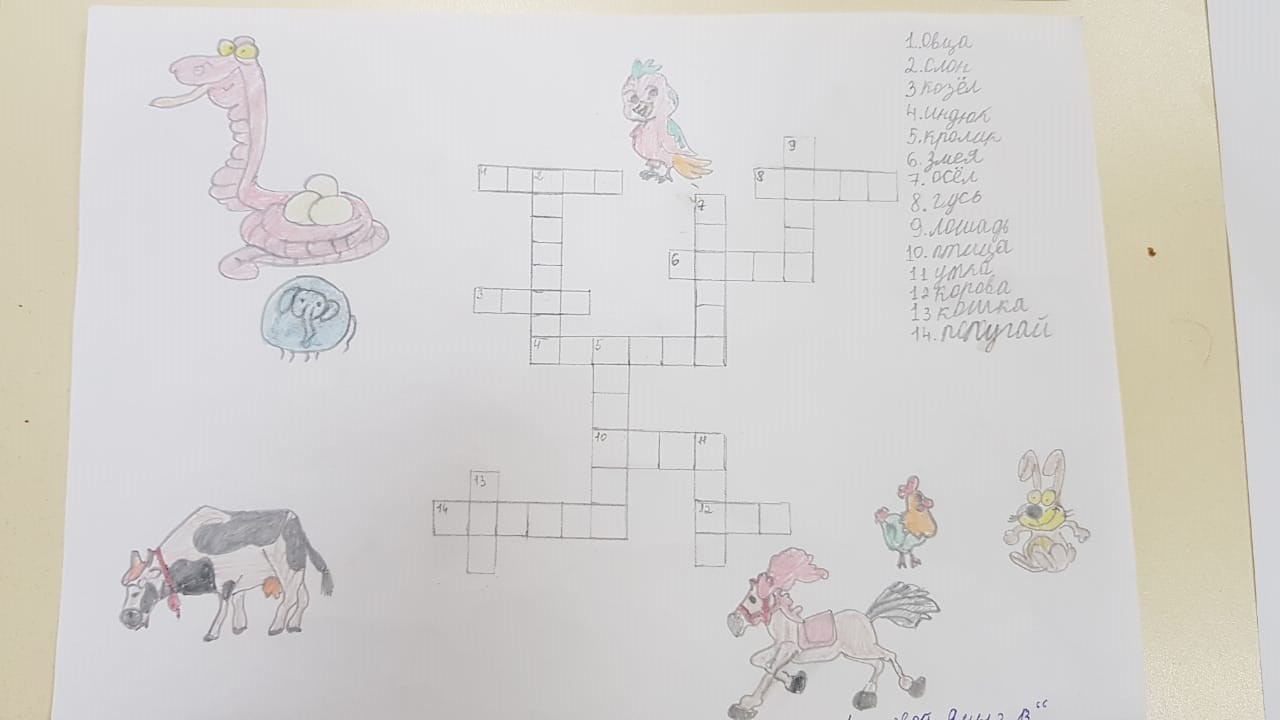 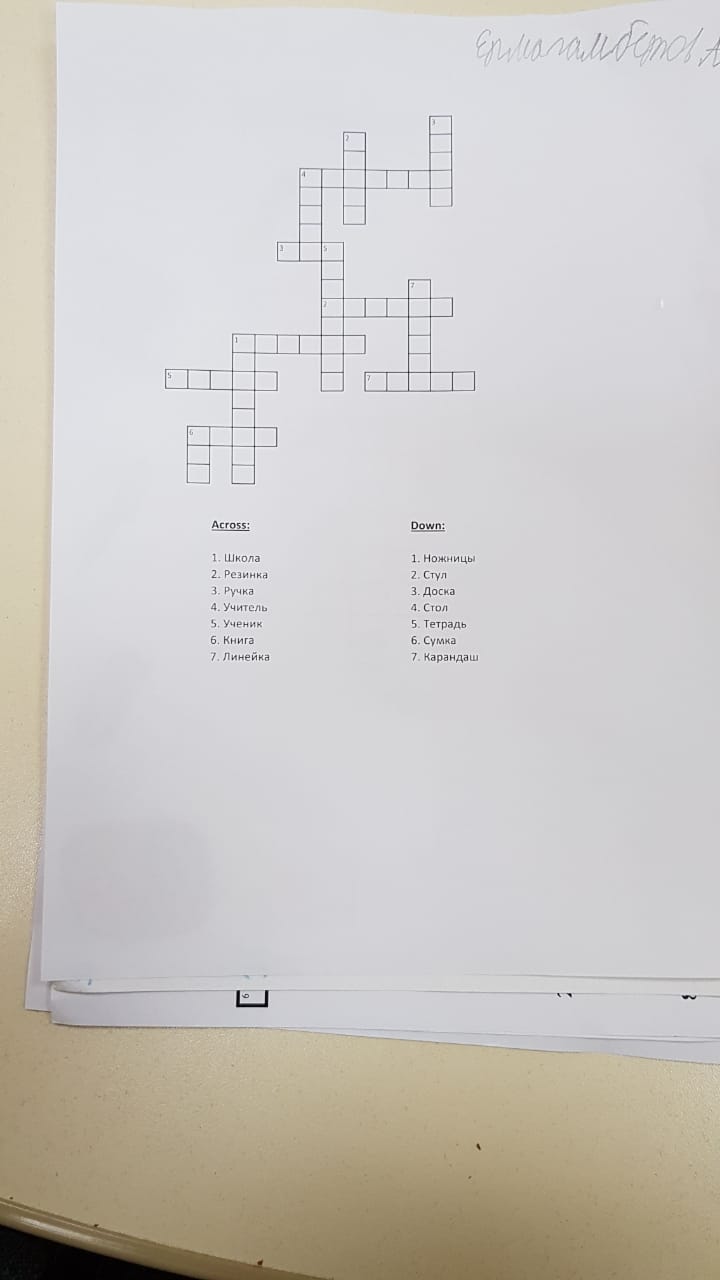 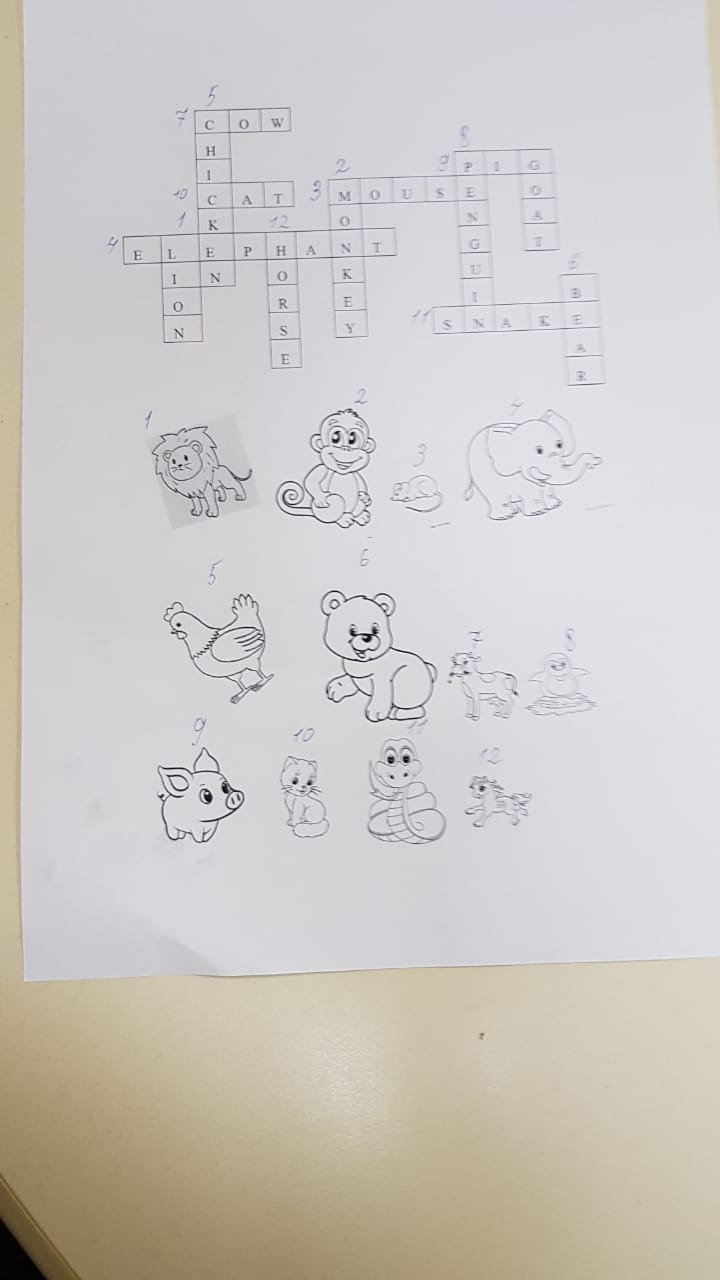 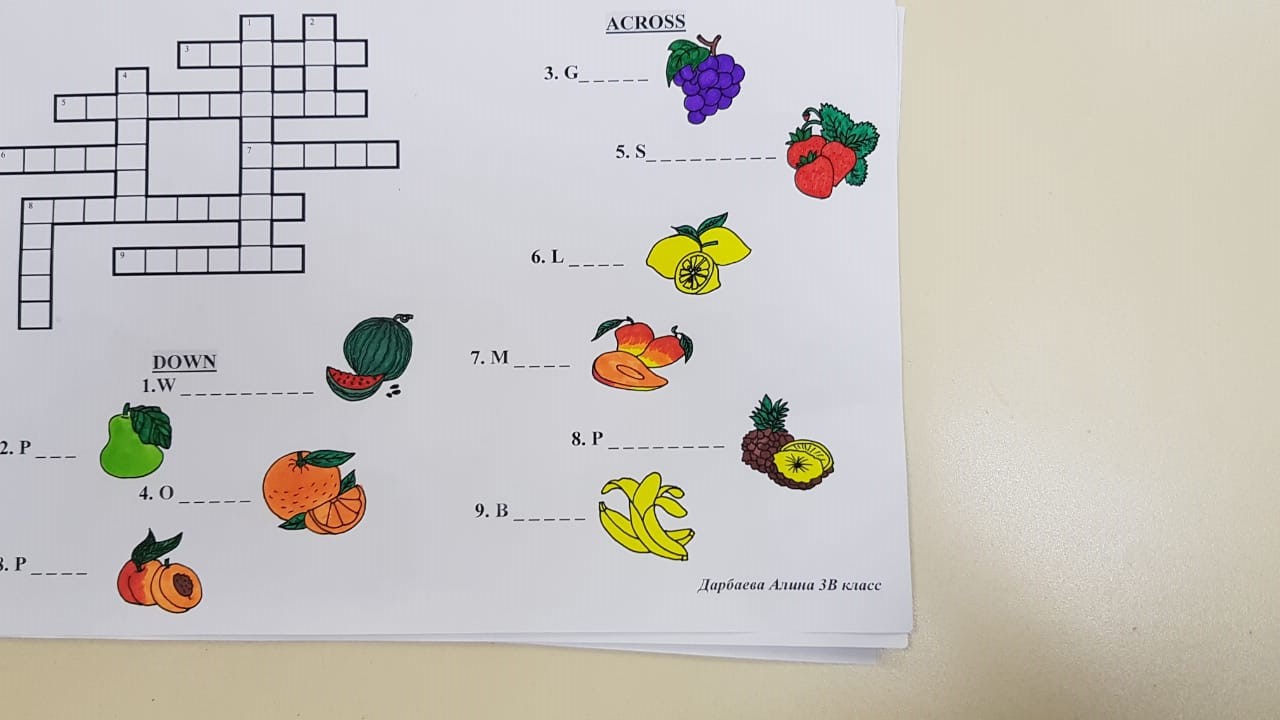 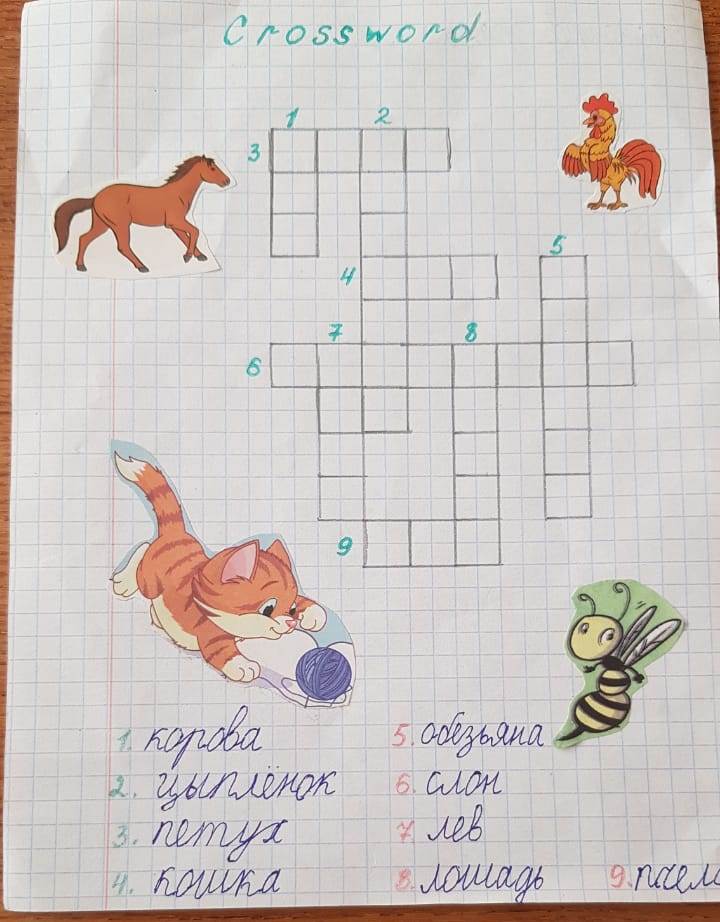 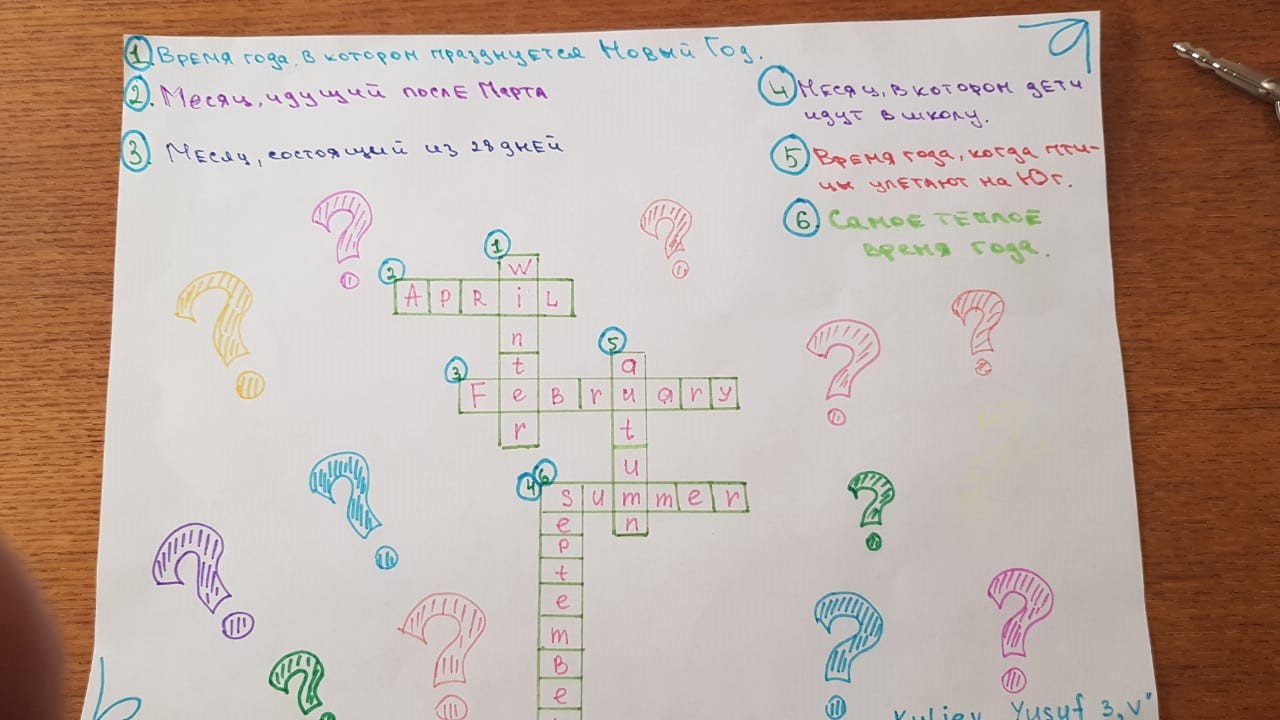 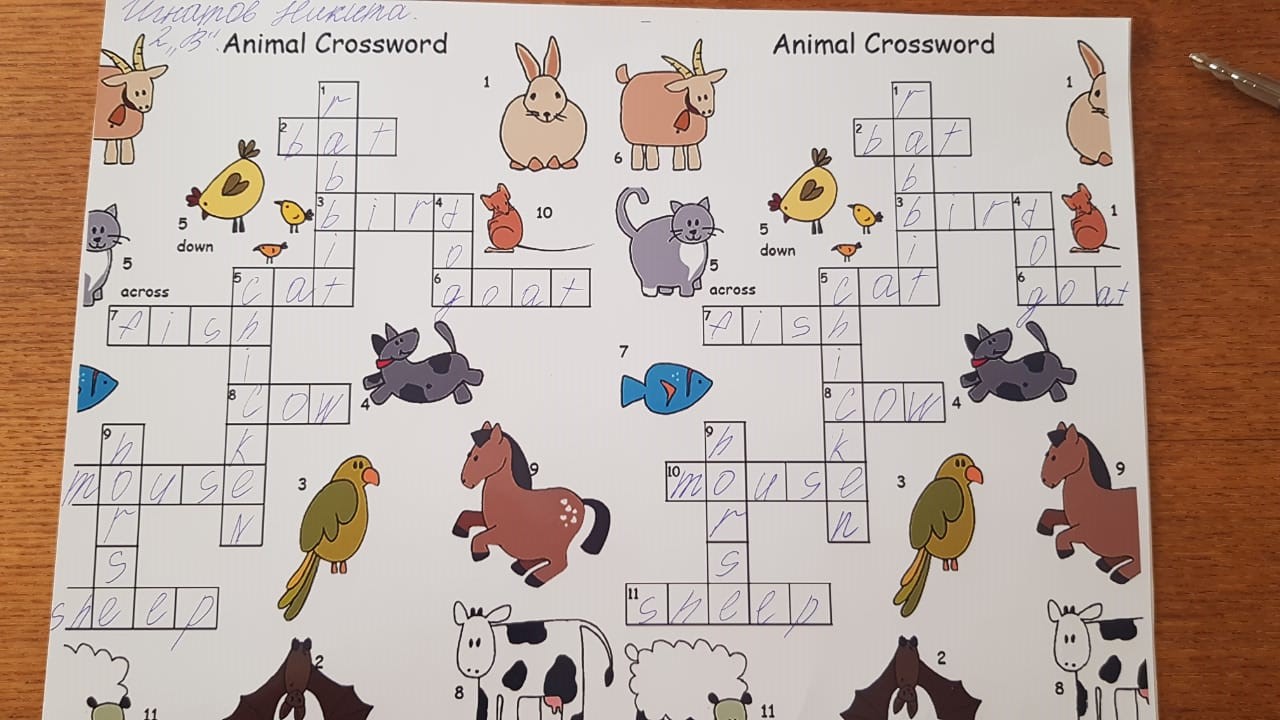 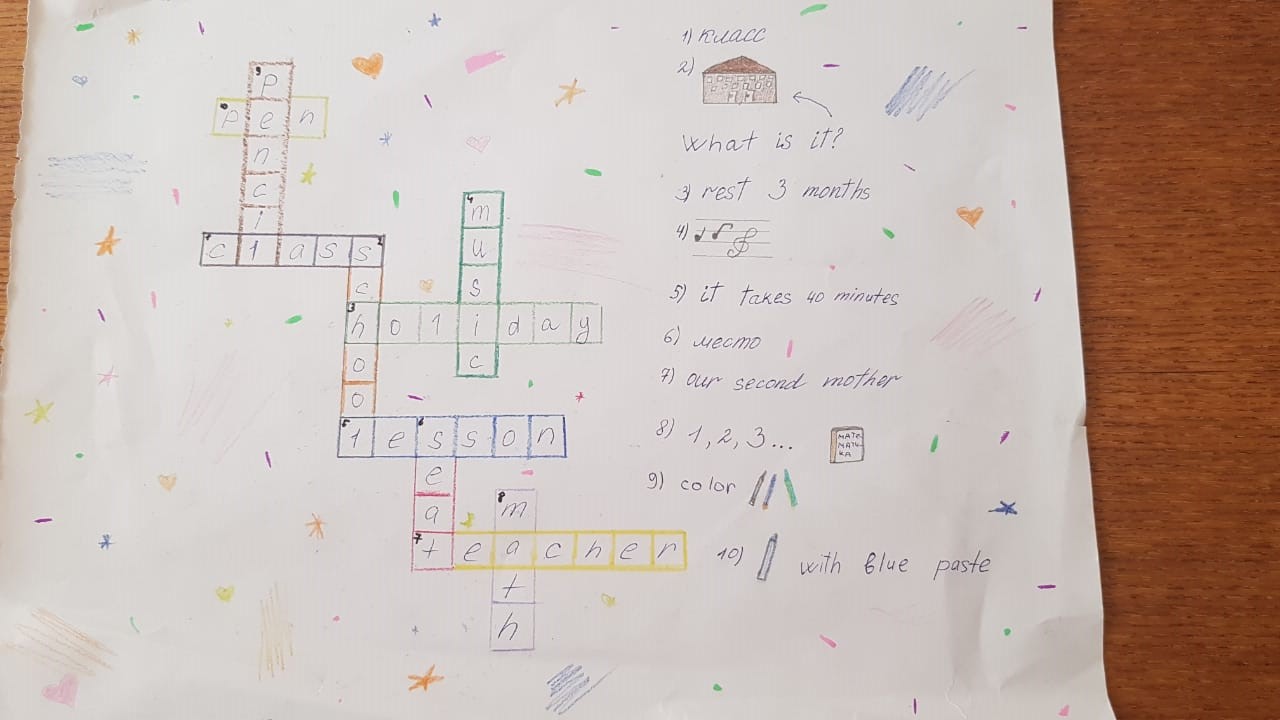 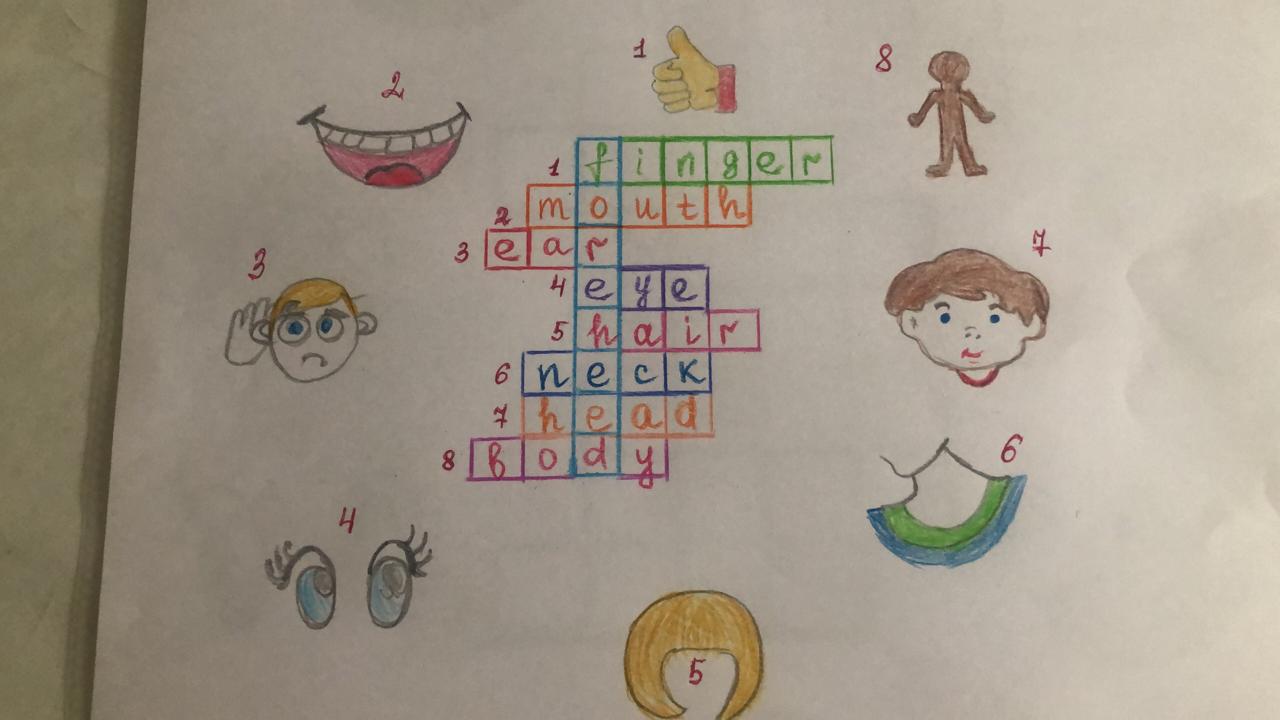 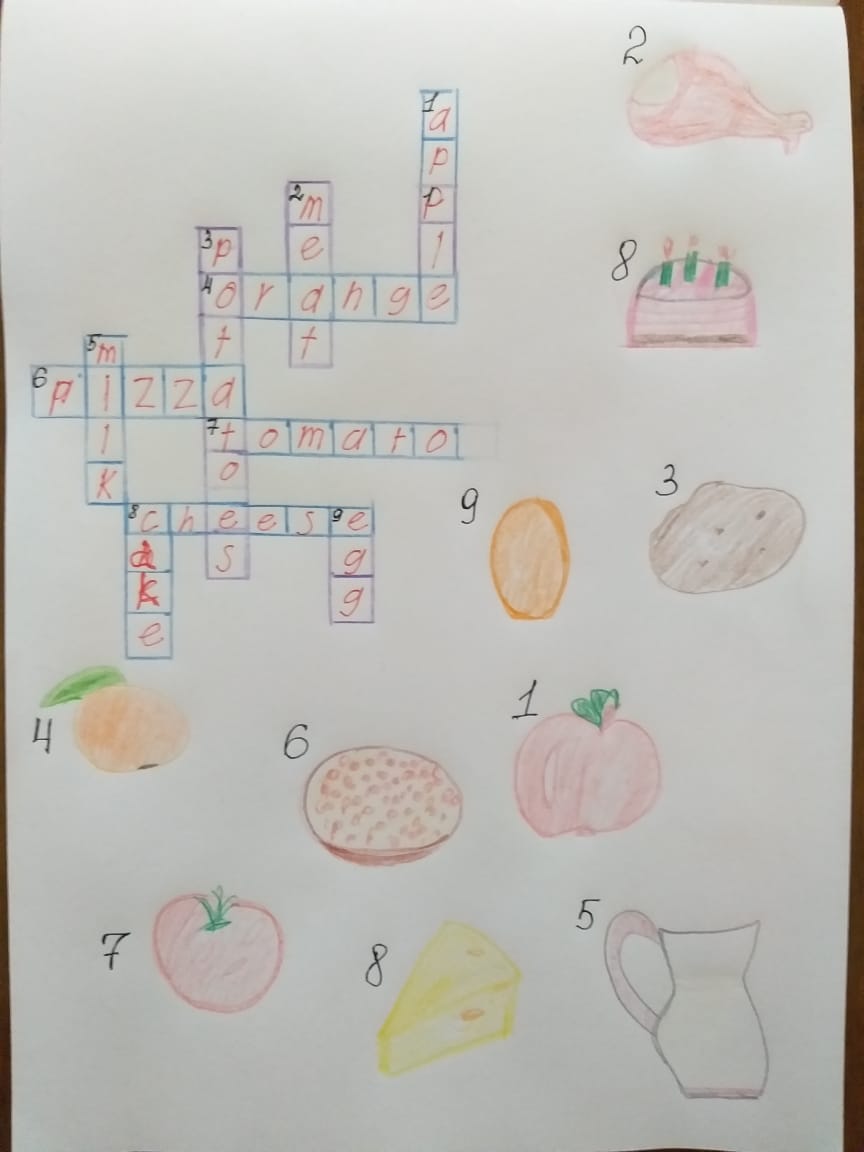 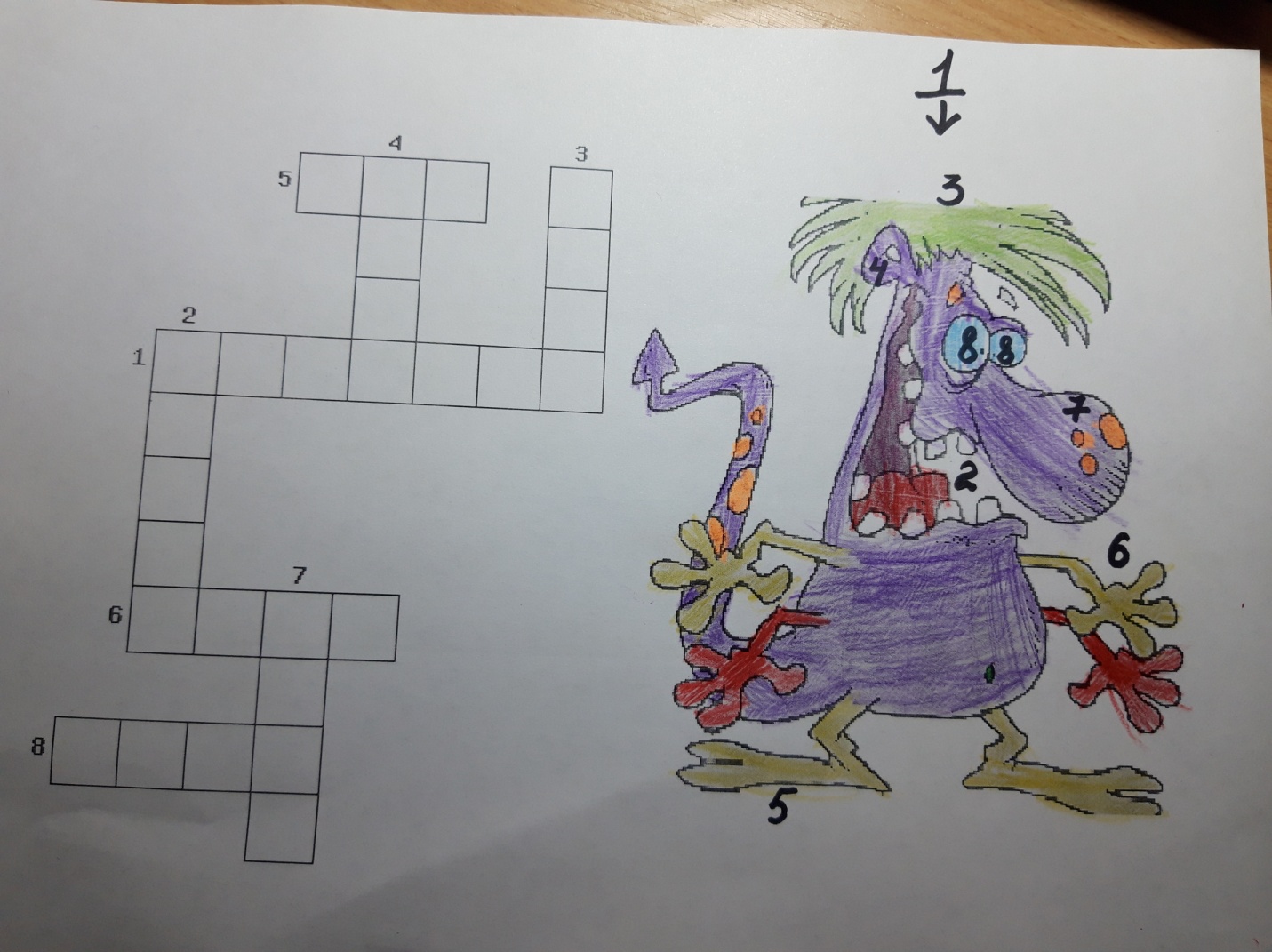 